О внесении изменений в постановление администрации города Канска от 22.06.2015 № 933 «О составе Консультативного совета по делам национально-культурных автономий в городе Канске»В соответствии с постановлением администрации города Канска от 28.05.2015 г. № 822 «О создании Консультативного совета по делам национально-культурных автономий в городе Канске», руководствуясь ст. 30,35 Устава города Канска, ПОСТАНОВЛЯЮ:1.Внести изменения в постановление администрации города Канска от 22.06.2015 № 933 «О составе Консультативного совета по делам национально-культурных автономий в городе Канске», изложив приложение в новой редакции, согласно приложению к настоящему постановлению.2. Ведущему специалисту Отдела культуры администрации г. Канска Н.А. Нестеровой опубликовать настоящее постановление в официальном печатном издании и разместить на официальном сайте администрации г. Канска в сети Интернет.3. Контроль за исполнением настоящего постановления возложить на заместителя главы города по общественно-политической работе В.П. Англицкую.4. Постановление вступает в силу со дня официального опубликования.Глава города Канска                                                                             А.М. БересневПриложение к постановлениюадминистрации города Канскаот 14.12.2022 г. № 1463Состав Консультативного совета по делам национально-культурных автономий в городе КанскеАнглицкая Валентина Павловна – заместитель главы города по общественно-политической работе, председатель;Шаталова Лариса Федоровна – председатель местной Общественной палаты города Канска, заместитель председателя;Нестерова Наталья Андреевна – ведущий специалист Отдела культуры администрации города Канска, секретарь;Члены Консультативного совета:Колпаков Александр Николаевич – секретарь Канской Епархии Русской Православной церкви (по согласованию);Шайхутдинов Виталий Масхутович – начальник Отдела по вопросам миграции МО МВД России «Канский» (по согласованию);Чумичев Евгений Викторович – сотрудник МО МВД России «Канский» (по согласованию);Юрий Андреевич Шибеко – сотрудник отделения в г.Канске УФСБ РФ по Красноярскому краю (по согласованию);Логинова Анна Гегамовна – представитель армянского землячества в Канске (по согласованию);Брунгард Валерий Александрович – представитель немецкого землячества в Канске (по согласованию);Фахриева Марина Султановна – представитель татарского землячества в Канске (по согласованию);Гасанов Мафтун Талиб Оглы – представитель азербайджанского землячества в Канске (по согласованию);Вахобов Амирбег Одинабекович – представитель таджикского землячества в Канске (по согласованию);Сансызбаев Азамат Депутатович – представитель киргизского землячества в Канске (по согласованию);Матвеев Владимир Викторович – представитель украинского землячества в Канске (по согласованию);Хуза Дун Фуцян – представитель китайского землячества в Канске (по согласованию);Есипов Евгений Александрович – атаман Станичного казачьего общества «Канское» (по согласованию).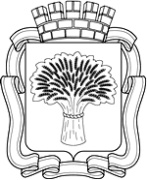 Российская ФедерацияАдминистрация города Канска
Красноярского краяПОСТАНОВЛЕНИЕРоссийская ФедерацияАдминистрация города Канска
Красноярского краяПОСТАНОВЛЕНИЕРоссийская ФедерацияАдминистрация города Канска
Красноярского краяПОСТАНОВЛЕНИЕРоссийская ФедерацияАдминистрация города Канска
Красноярского краяПОСТАНОВЛЕНИЕ14.12.2022 г.№1463